―　鴻巣市の医療機関等の皆様へ　―重度心身障害者医療費ひとり親家庭等医療費こどもの医療費が県内全域で現物給付方式に変わりますこれまで鴻巣市の各医療制度では、市内の医療機関等でのみ現物給付を実施していましたが、埼玉県内の医療機関等に範囲が広がります。埼玉県内の市町村が県内で現物給付を開始することになりますが、市町村により現物給付の対象年齢等が異なります。制度の内容はそれぞれの自治体が発行する、各医療制度の受給者証で確認していただくことになりますのでよろしくお願いいたします。県内の他の市町村の制度の一覧は埼玉県のホームページに掲載されておりますのでご確認くださいますようお願いいたします。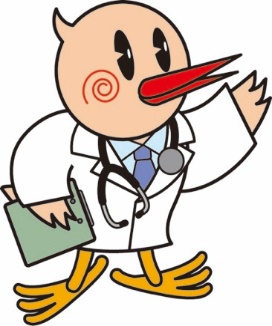 ◆重度心身障害者医療費（令和４年１０月診療分から）◆ひとり親家庭等医療費（令和５年１月診療分から）◆こどもの医療費（令和４年１０月診療分から）●現物給付を実施する範囲が広がります。現　行鴻巣市内の医療機関等　　↓変更後埼玉県内の医療機関等●医療機関等とは保険医療機関（医科、歯科）、保険薬局（調剤）、指定訪問看護事業者を指します。●医療機関等によっては現物給付に対応していない場合もあります。●各医療費の受給資格がある方●各受給者証は県内現物給付化に伴い、それぞれの市町村の制度に応じて再発行されます。鴻巣市での再発行の時期は、概ね実施開始日の１週間前ぐらい前に到達する予定です。（郵便事情により到達日時にずれが生じる場合がございます。）●再発行される受給者証は県内市町村で表示内容、表示位置がある程度統一されています。以下の場合は、これまでと同様に窓口での支払いが必要です。（受給者証の裏面に以下の注意事項の記載があります）１　保険証等、受給者証を提示されない場合２　柔道整復師、あん摩マッサージ指圧師、はり師、きゆう師の施術を受けた場合３　治療用装具を作成した場合４　１医療機関あたり１か月の支払いが21,000円以上となる場合（保険診療分で）　　（１か月間に数回通院し、21,000円以上になった時点で同月の初診日に遡ってお客様本人へ医療費を請求していただくことになります。）５　日本スポーツ振興センターの災害共済給付制度の対象となる学校（通学含む）、幼稚園、保育園管理下のけがなどの場合６　他の公費負担医療制度から支給される医療費の場合７　現物給付に対応していない医療機関等の場合８　受給者証の住所地から転出した場合（転出先が県内、県外を問わず受給者証は使用できません）９　有効期間の経過、生活保護の受給などで資格がなくなった場合Ｑ１　医療機関での受診の仕方は変わりますか？Ａ１　これまでの市内医療機関の受診の方法と変わりません。　　　医療機関の窓口でその都度、医療費の受給者証の提示が必要です。（保険証等も必要です）Ｑ２　接骨院で施術を受けたのですがどのようになりますか？Ａ２　柔道整復師、あん摩マッサージ指圧師、はり師、きゆう師は窓口での支払いが生じます。（償還払い）Ｑ３　病気で入院しました。支払金額が21,000円を超えましたがどのようになりますか？Ａ３　窓口で一度医療費を支払い、領収書を添付して市に申請していただきます。（償還払い）　　　申請の際は健康保険組合の支給決定が必要になる場合があります。　　　健康保険組合への高額療養費の確認が必要な場合は委任状が必要になる場合があります。また、医療費の支給に４か月以上かかる場合がありますのでご了承ください。Ｑ４　いままでの医療費の受給者証をこれからも医療機関で使えますか？Ａ４　受給者証はすべて再発行いたします。基本的に受給者番号に変更はありません。Ｑ５　こどもの医療費において、他の市町村では１５歳年度末のところもあるようですが鴻巣市は何歳までですか？Ａ５　鴻巣市は１８歳年度末のこどもまでを助成対象としています。　　　自治体による制度の違いは受給者証の表面、もしくは埼玉県のホームページをご覧ください。●受給者証に記載の住所を受診の都度、ご本人に確認くださいますようお願いいたします。問い合わせ先鴻巣市　健康福祉部　　障がい福祉課（重度心身障害者医療費）こども未来部　子育て支援課（ひとり親家庭等医療費、こども医療費）☎０４８－５４１－１３２１（代表）